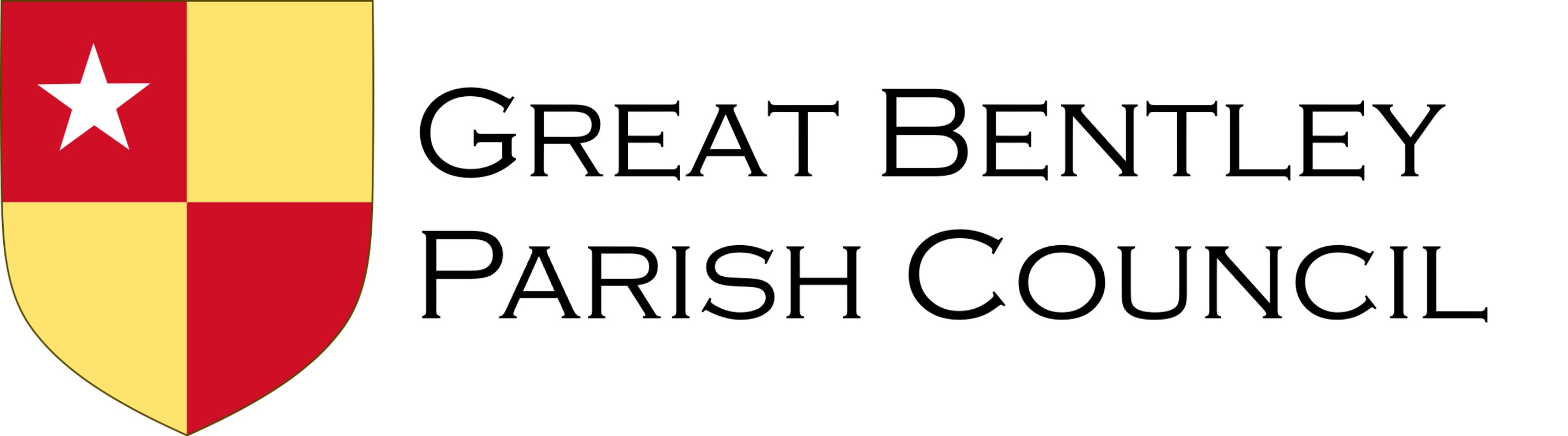 Guide to Making a Comment https://www.essex.gov.uk/replacement-essex-minerals-local-plan-review-2025-2040/tell-us-your-views Please remember that the consultation closes at 17:00 on Tuesday 19th March.1. To comment on the application – click on the above link or type it into your search bar. 2. Click on this box: 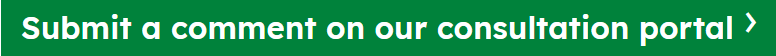 3. Scroll down the page and click on: 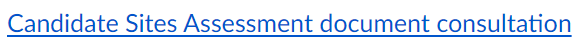 4. This will take you to the page for comments on individual sites, and looks like this: 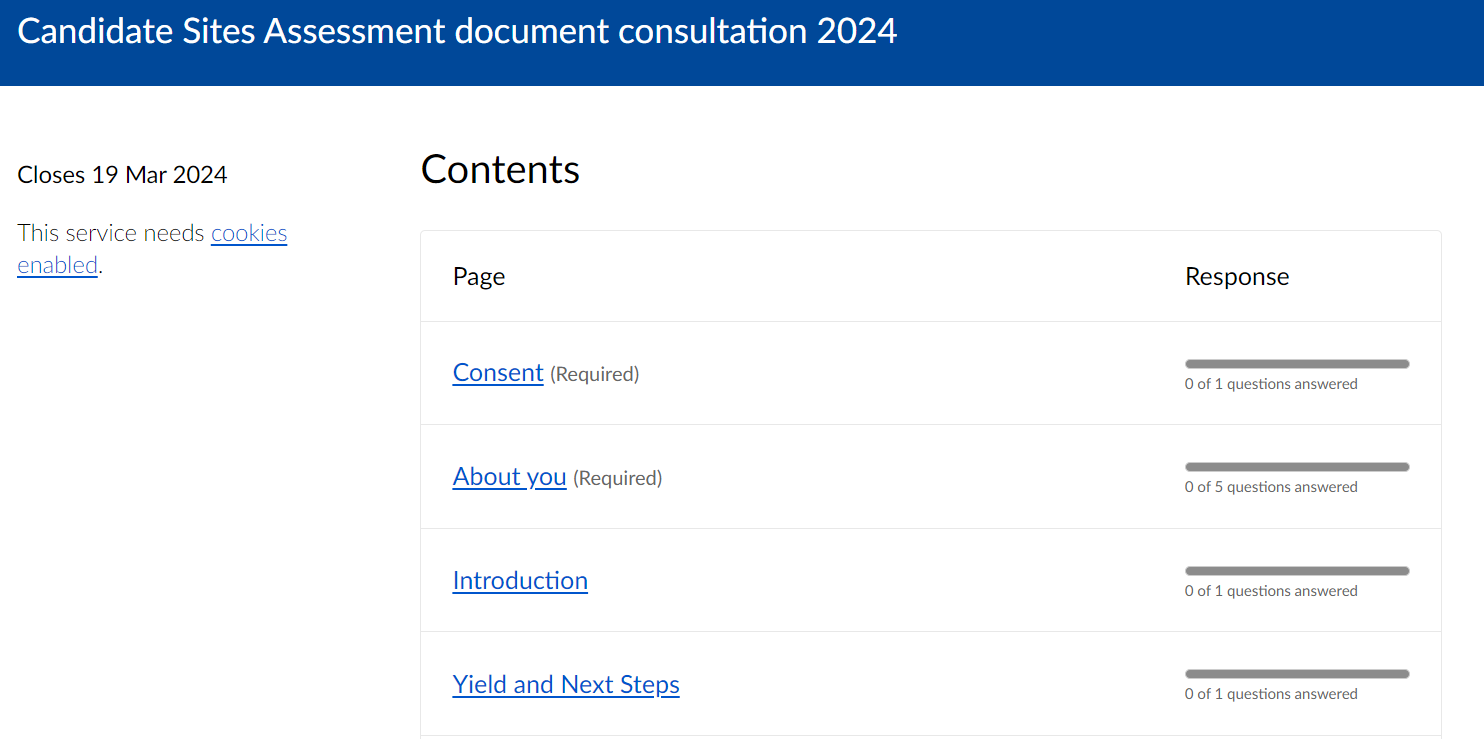 You need to fill out all these boxes before you can make a comment on the relevant site. 5. Scroll down to the most relevant site within Great Bentley: A68 – Crabtree Farm (Great Bentley) Tendring Click on this and it will now take you to the section to make your comment. It is important to note here that there are a further 2 proposed sites on the borders of Great Bentley, Sites A88 (Gurnhams Farm) and A69 Frating Hall, which although not in the parish boundaries will have a negative effect on Great Bentley. If you are unable to make a comment online, you can also email your comment to: mandwpolicy@essex.gov.uk Alternatively, you can download the postal response form off the site, (we have put a copy on our website for ease of use) but we are also happy to print any that are needed, please just contact clerk@greatbentleyparishcouncil.co.uk The Freepost address for them to be sent back to is: Freepost RTKH-XUBZ-CJZSEssex County Council Minerals Planning Consultation County Hall ChelmsfordEssex CM1 1QH 